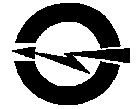 АКЦИОНЕРНОЕ ОБЩЕСТВО«ВОЛГОГРАДОБЛЭЛЕКТРО»(АО ВОЭ). Волгоград,  ул. Шопена, д. 13. Тел.: 48-14-21, факс: 48-14-22, электронная почта: voe@voel.ru № р/с 40702810111020101044 Волгоградское ОСБ №8621  АО Сбербанк, к/с 30101810100000000647, БИК 041806647, ИНН/КПП 3443029580/344301001, ОГРН 1023402971272ИЗВЕЩЕНИЕ о проведении запроса оферт в электронной форме по выбору исполнителя на право заключения договора на выполнение периодической поверки (калибровки) средств измерений для нужд АО «Волгоградоблэлектро»№ п/пНаименование п/пСодержаниеСпособ закупкиЗапрос оферт в электронной формеЗаказчикАО «Волгоградоблэлектро»Место нахождения: . Волгоград, ул. Шопена, д. 13Почтовый адрес: . Волгоград, ул. Шопена, д. 13Адрес электронной почты: voe223fz@voel.ruКонтактные лицаПо вопросам организационного характера:Буянов Георгий Дмитриевич, Балашова Нина АнатольевнаТел.: (8442) 56-20-88 (доб.1132,1133), адрес электронной почты: voe223fz@voel.ruПо вопросам требуемых характеристик товаров, работ, услуг (качество, количество и др.):Сказкоподателев Сергей АлександровичТел.: (8442) 56-20-88 (вн.1070).Проведение процедуры запроса оферт:Запрос оферт на право заключения договора на выполнение периодической поверки (калибровки) средств измерений для нужд АО «Волгоградоблэлектро» проводится в электронной форме, весь документооборот (подача заявки, изменения извещения и документации, разъяснения документации, подписание договора и т.д.) осуществляется в электронной форме: все документы и сведения подписываются электронной цифровой подписью уполномоченных со стороны заказчика, участников закупки лиц (за исключением случаев, когда в соответствии с законодательством Российской Федерации требуется иное оформление каких-либо документов). Процедура запроса оферт осуществляется на электронной площадке. Порядок проведения закупки определяется регламентом электронной площадки, на которой проводится запрос оферт.Адрес электронной торговой площадки в сети Интернет www.otc.ru Нормативные документы, регламентирующие проведение закупочной процедурыФедеральный закон от 18 июля . № 223-ФЗ «О закупках товаров, работ, услуг отдельными видами юридических лиц», Положение о порядке проведения регламентированных закупок товаров, работ,  услуг для нужд акционерного общества «Волгоградоблэлектро», утвержденное протоколом совета директоров № 2 от 30.06.2021г. Предмет закупочной процедуры Лот №1: Право заключения договора на выполнение периодической поверки (калибровки) средств измерений для нужд АО «Волгоградоблэлектро». Сведения об объеме поставляемых товаров, требованиях, установленные Заказчиком к качеству, техническим характеристикам товара, сопроводительным документам, требования к его безопасности, и иные требования, указаны подробно в «Техническом задании» Том №2 документации запроса оферт.Сроки и место поставки товаров, выполнения работ, оказания услуг и другие условияЛот №1:Вид услуг: Периодическая поверка (калибровка) средств измерений (далее СИ), предназначенных для применения в сфере государственного регулирования обеспечения единства измерения (Приложение № 1), в целях подтверждения их соответствия установленным метрологическим требованиям.Место выполнения работ (оказания услуг) периодической поверки средств измерений: Услуги оказываются по месту нахождения Исполнителя (организации аккредитованной Федеральной службой по аккредитации на право выполнения работ по поверки средств измерений на территории РФ, Волгоградской области, Волгограда), за исключением объектов Заказчика, расположенных по следующим адресам:1)ЦРПБ АО «Волгоградоблэлектро» г. Волгоград, ул. Шопена,13.2)Камышинские МЭС АО «ВОЭ», Волгоградская область, 403850, г. Камышин, ул. Рязано-Уральская ,52.3)Михайловские МЭС АО «ВОЭ», Волгоградская область, 403300, г. Михайловка, проезд Западный, 3, по данным объектам услуги оказываются Исполнителем по месту нахождения объектов. Основные требования к выполнению работ: Осуществление поверки (калибровки) СИ, с аккредитованными в соответствии с законодательством Российской Федерации об аккредитации в национальной системе аккредитации юридические лица и индивидуальные предприниматели.Поверка средств измерений (СИ) должна осуществляется в соответствии с требованиями действующих нормативных документов в области обеспечения единства измерений, в том числе с требованиями Федерального закона от 26 июня 2008 года № 102-ФЗ «Об обеспечении единства измерений», Порядком проведения поверки средств измерений, требованиями к знаку поверки и содержанию свидетельства о поверке, утвержденного приказом Министерства промышленности и торговли РФ от 31.07.2020 N 2510, нормативными документами, утвержденными по результатам испытаний СИ в целях утверждения типа СИ, на основании действующих аттестата аккредитации в области обеспечения единства измерений на право оказания услуг по поверке средств измерений в пределах установленной области.Поверяемые СИ должны входить в область аккредитации Исполнителя.Сроки начала и окончания работ: Начало работ: с момента подписания договора на проведение периодической поверки. Срок действия договора): 31.12.2022 г.Максимальный срок выполнения работ по каждому этапу: максимальный срок выполнения работ по каждому этапу работ не должен превышать 15 рабочих дней с даты получения заявки от Заказчика.Окончание работ: не позднее 31.12.2022 г.Требования к перечню оборудования и материалов: Предприятие Исполнителя должно обладать необходимой материально-технической базой, технологическим и испытательным оборудованием, инструментами и контрольно-измерительными приборами в соответствии с эксплуатационной документацией изделий. Испытательное оборудование должно быть аттестовано, а средства измерений поверены.Порядок сдачи выполненной работы: Работы оплачиваются поэтапно в течение 30 (тридцати) банковских дней с даты подписания каждого из промежуточных Актов сдачи-приемки оказанных услуг Сторонами.Требования к количеству экземпляров документации: Выдать 2 экземпляра исполнительной документации.Требования к квалификации персонала: Аттестованные в качестве поверителей.Иные требования: К производству работ допускаются организации, аккредитованные Федеральной службой по аккредитации на право выполнения работ по поверки средств измерений на территории РФ, Волгоградская область, г. Волгоград.Выдача Заказчику средства измерения с оформленными результатами поверки в соответствии с требованиями Приказа Минпромторга РФ от 31.07.2020 N 2510.Работы Подрядчик выполняет собственными силами с использованием поверочного оборудования Подрядчика.Обеспечить сохранность средств измерений Заказчика представленных для выполнения работ по поверки на территории Подрядчика.Доставка представителя Подрядчика для проведения работ по поверке, на месте эксплуатации средств измерений силами Подрядчика.Начальная (максимальная) цена договора (цена лота)Лот № 1: Начальная (максимальная) цена договора: 1 270 043,64 (один миллион двести семьдесят тысяч сорок три) рубля 64 копейки, с учетом НДС 20%. Начальная (максимальная) цена договора без НДС: 1 058 369,70 (один миллион пятьдесят восемь тысяч триста шестьдесят девять) рублей 70 копеек. В случае, если участник закупки не является плательщиком НДС, то цена, предложенная таким участником, не должна превышать установленную начальную (максимальную) цену без НДС. При этом на стадии оценки и сопоставления заявок для целей сравнения ценовые предложения других участников также будут учитываться без НДС.Обоснование начальной (максимальной) цены договора указано подробно в «Техническом задании» Том № 2 документации запроса оферт.Порядок формирования цены договора (цены лота)Цена договора определена с использованием метода сопоставимых рыночных цен, с учётом стоимости услуг и расходов поставщика/подрядчика на перевозку, страхование, уплату таможенных пошлин, налогов и других обязательных платежей, с учётом оплаты за  НДС.Порядок определения начальной (максимальной) цены договора указан подробно в «Техническом задании» Том № 2 документации запроса оферт.Порядок и сроки оплаты товаров, работ, услугПорядок и срок оплаты товаров, работ, услуг, предлагаются участником закупки, в соответствии с критериями указанными в документации: с предварительным авансовым платежом, либо отсрочка оплата по окончании поставки товара (максимальный размер предварительного авансового платежа не должен превышать 30% от цены договора).Размер и валюта обеспечения заявки. Лот № 1: не установлено. Примечание: Если начальная максимальная цена договора не превышает 5 000 000 (пять миллионов) рублей, обеспечение заявки на участие в закупке не устанавливается.Размер и валюта обеспечения  договора. Реквизиты для перечисления обеспечения:Лот № 1: обеспечение исполнения договора составляет 127 004,36 рублей (10 %) от начальной (максимальной) цены договора, указанной в настоящем извещении. Примечание: В платежном поручении необходимо указать название и номер закупки, по которой производится обеспечение.Расчетный счет АО «Волгоградоблэлектро» № р/с 40702810111020101044 Волгоградское ОСБ №8621  ПАО Сбербанк, к/с 30101810100000000647, БИК 041806647, ИНН/КПП 3443029580/344301001, ОГРН 1023402971272Место подачи заявокЭлектронная торговая площадка www.otc.ru.Срок место порядок предоставления документации о закупкеДокументация и извещение в форме электронного документа, размещена на сайте Заказчика www.voel.ru, в единой информационной системе www.zakupki.gov.ru и сайте электронной торговой площадки и доступна для ознакомления бесплатно.Срок предоставления документации с момента размещения закупочной процедуры в единой информационной системе, по дату окончания подачи заявок на участие в закупочной процедуре.Срок подачи заявок на участие в закупкеС момента размещения извещения о закупке на сайте электронной торговой площадки и в единой информационной системе по 11 час. 00  мин. (время московское) «12» января 2022 года.Срок предоставления участникам закупки разъяснений положений документации С момента размещения извещения о закупке на сайте электронной торговой площадки и в единой информационной системе по 11 час. 00  мин. (время московское) «12» января 2022 года.Место открытия доступа, рассмотрения заявок и подведения итогов. Волгоград, ул. Шопена, 13. Дата открытия доступа к заявкам11 час. 20  мин. (время московское) «12» января 2022 года.Дата рассмотрения заявок11 час. 00  мин. (время московское) «13» января 2022 года.Дата подведения итоговне позднее 12 час. 00  мин. (время московское) «03» февраля 2022 года.ПереторжкаВ случае если протоколом рассмотрения заявок зафиксировано решение о проведении переторжки такая переторжка объявляется не позднее дня следующего за днем публикации данного протокола. Минимальный срок подачи заявок на переторжку участниками должен составлять 24 часа.Особенности участия в закупке субъектов малого и среднего предпринимательстваНе установленыПреференцииУстановлены постановлением Правительства РФ от 16 сентября 2016 г. № 925 "О приоритете товаров российского происхождения, работ, услуг, выполняемых, оказываемых российскими лицами, по отношению к товарам, происходящим из иностранного государства, работам, услугам, выполняемым, оказываемым иностранными лицами".Прочая информацияДанный запрос оферт не является торгами (конкурсом или аукционом), и его проведение не регулируется статьями 447-449 части первой Гражданского кодекса Российской Федерации, п.2 ст. 3 Федерального закона от 18.07.2011 № 223-ФЗ «О закупках товаров, работ, услуг отдельными видами юридических лиц». Запрос оферт также не является публичным конкурсом и не регулируется статьями 1057-1061 части второй Гражданского кодекса Российской Федерации. Заказчик имеет право отказаться от всех полученных Заявок по любой причине или прекратить процедуру Запроса оферт в любой момент, не неся при этом никакой ответственности перед Участниками.